ATIVIDADE 2ESCREVA COMO SE DIZ ESSES HORÁRIOS EM INGLÊS:What time is it?5:00 a.m.  It’s ____________________________________________________12:45 	__________________________________________________________4:30 	__________________________________________________________3:15 p.m. _______________________________________________________1:07 	__________________________________________________________10:55 	__________________________________________________________9:20	__________________________________________________________7:55	__________________________________________________________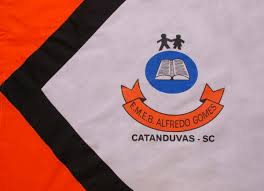 ESCOLA MUNICIPAL DE EDUCAÇÃO BÁSICA ALFREDO GOMES.DIRETORA: IVÂNIA NORA.ASSESSORA PEDAGÓGICA: SIMONE ANDRÉA CARL.ASSESSORA TÉCNICA ADM.: TANIA N. DE ÁVILA.PROFESSOR: GIOVANI CAVALHEIRO DISCIPLINA: LÍNGUA INGLESACATANDUVAS – SCANO 2020 - TURMA 4º ANO